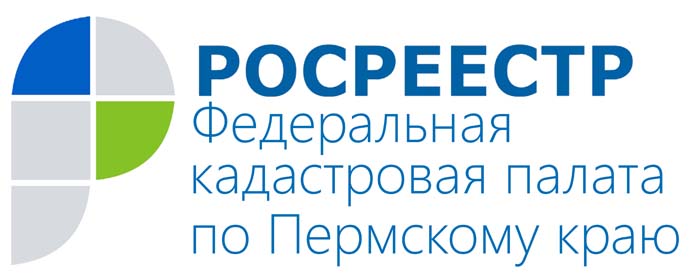 ПРЕСС-РЕЛИЗПодача документов в режиме «единого окна» - быстрота и удобство при оформлении недвижимостиПринцип «Единого окна» позволяет одновременно подать заявление о государственном кадастровом учете и заявление о государственной регистрации прав во всех офисах приема Кадастровой палаты по Пермскому краю и КГАУ «Пермский краевой многофункциональный центр предоставления государственных и муниципальных услуг» (МФЦ). Для оформления прав собственности необходимо предоставить соответствующие  пакеты документов для кадастрового учета и регистрации права, а также квитанцию об оплате государственной пошлины за регистрацию права собственности. Документы, подготовленные по результатам проведения учетно-регистрационных действий, выдаются одновременно и в том же офисе приёма, где была осуществлена подача документов.С 1 января 2017 года в России будет действовать единая учётно-регистрационная система, которая позволит гражданам поставить свою недвижимость на кадастровый учёт и зарегистрировать право собственности ещё удобнее, быстрее, надёжнее. При одновременной регистрации прав и постановке на кадастровый учет срок составит 10 рабочих дней. Плюсы единой системы – это одно заявление, сокращённые сроки, экстерриториальный принцип, курьерская доставка готовых документов, надёжность и минимум технических ошибок. Новый закон о регистрации создаст единый электронный информационный реестр недвижимости (ЕГРН), объединяющий существующие реестры – ГКН И ЕГРП, содержащие описание объектов недвижимости и сведения о правах на них. В свою очередь, создание единого реестра позволит собрать в единую цепочку все действия по оформлению недвижимости в рамках единой учетно-регистрационной процедуры – от кадастрового учета до получения документов о праве собственности. ЕГРН будет вестись в электронном виде, а сведения, однажды в него попавшие, нельзя будет удалить или изъять - таким образом, реестр одновременно станет выполнять и роль архива. По замыслу законодателя создание единого государственного информационного ресурса позволит снизить риски операций на рынке недвижимости, свести к минимуму бумажный документооборот, осуществить перевод государственных услуг преимущественно в электронный вид, сократив сроки предоставления государственных услуг.О Кадастровой палате по Пермскому краюФилиал ФГБУ «ФКП Росреестра» по Пермскому краю (Кадастровая палата) осуществляет функции по ведению государственного кадастра недвижимости (ГКН), государственному кадастровому учёту и предоставлению сведений, содержащихся в государственном кадастре недвижимости (ГКН) и Едином государственном реестре прав на недвижимое имущество и сделок с ним (ЕГРП). Директор филиала ФГБУ «ФКП Росреестра» по Пермскому краю – Елена Львовна Цой.Контакты для СМИПресс-служба филиала ФГБУ «ФКП Росреестра» по Пермскому краю Тел.: + 7 (342) 281-82-42press59@u59.rosreestr.ruwww.fgu59.ruАнтон Пирогов8-963-015-29-69